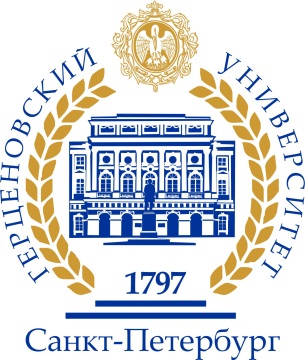 Информационное письмоРоссийский государственный педагогический университет им. А. И. Герцена, институт психологии, кафедра психологии развития и образования приглашает Вас принять участие во II научно-практической конференции студентов и молодых ученых«Молодежь в современной психологической науке: новые идеи и результаты исследований»(28 марта 2019,  г. Санкт-Петербург).Целью проведения конференции - приобщение студентов бакалавриата и магистратуры к процессу обмена научными знаниями, участию в научной дискуссии, организация условий для продвижения их научных идей, формирование научного портфолио для поступления в магистратуру и аспирантуру. Оргкомитет конференцииЛактионова Елена Борисовна - председатель, зав. кафедрой психологии развития и образования, доктор психологических наук, профессор. Баева Ирина Александровна - доктор психологических наук, профессор, академик РАО Пежемская Юлия Сергеевна - кандидат психологических наук, доцентКондакова Ирина Владимировна – кандидат психологических наук, координатор конференцииВитрюк - Млантау Розали Игнасовна – секретарь конференции, аспирант 1 курса Работа конференции предполагается в рамках 3 секций:Психологическая безопасность и ее ресурсы в образовательной среде и в среде Интернет;Психологическое благополучие и психическое развитие человека в образовательной  и социальной среде;3. Психологическое обеспечение деятельности психолога в системе образования.В рамках конференции будет организована дискуссионная площадка «Дети и гаджеты: проблемы и перспективы исследований».К участию в конференции приглашаются студенты и молодые ученые российских и зарубежных вузов, специалисты, работающие в различных областях прикладной и практической психологии. Предусмотрен только очный формат участия. Командировочные расходы несет направляющая сторона.В ходе конференции участники смогут представить результаты собственных научно-исследовательских работ в виде стендовых докладов (постеров). Все участники конференции, представившие стендовый доклад, получают сертификат участника конференции.Три лучших доклада в каждой секции, отобранных жюри, будут награждены дипломами победителя и призеров. Выбор докладов-победителей будет осуществляться на основании следующих критериев:  Актуальность, научная и практическая значимость исследованияСодержание доклада (уровень сложности, глубина осмысления материала)Представление доклада (наглядность, полнота представление материала, грамотность)Владение содержанием и умение вести научную дискуссиюОценка критериев осуществляется по 10 балльной шкалеДля участия в конференции необходимо до 3 марта . прислать заполненную регистрационную форму на электронную почту конференции: kprio@mail.ru В регистрационной форме необходимо указать название и дать краткую аннотацию представляемого доклада. Регистрационная форма представлена в приложении 1. Объем аннотации к докладу – 100-150 слов. Решение оргкомитета о включении доклада в программу конференции будет направлено участнику до 10 марта . на адрес электронной почты, указанный при регистрации.С 18 по 21 марта . необходимо предоставить готовый постер в печатном и электронном виде на кафедру психологии развития и образования для оформления экспозиции. Ознакомиться постерами докладов можно будет с 22 по 28 марта 2019г. на кафедре психологии развития и образования по адресу: Санкт-Петербург, наб. р. Мойки, д. 48, кор. 11, ауд. 30 или сайте кафедры: https://www.herzen.spb.ru/main/structure/inst/ipp/1442307915/1453277739/По всем возникающим вопросам обращаться:E-mail:  kprio@mail.ru,  в теме просим письма указать «Конференция МН»Телефон: (812) 315-07-25Координатор конференции – Ирина Владимировна КондаковаС наилучшими пожеланиями, Оргкомитет конференцииЗАЯВКА НА УЧАСТИЕ В КОНФЕРЕНЦИИ«Молодежь в современной психологической науке: новые идеи и результаты исследований»Требования к аннотации:Аннотация представляет собой краткую характеристику материалов, содержащую: описание проблемы, исследовательские методы и подходы, основные результаты. Объем аннотации – 100-150 слов.Заявка на участие в конференции оформляется на каждого автора в отдельных файлах. Имя файла в электронном варианте должно быть оформлено следующим образом: «Иванов ИИ_заявка.doc».Постер представляет из себя плакат размером А3, на котором представлены название, цель, гипотеза(ы), используемые методики и результаты исследования. После начала секции участники конференции могут подойти к любому заинтересовавшему их докладу и задать автору вопросы, послушать его комментарии к представленным материалам.ФИОМесто учебы (работы), курс (должность)Ученая степень и ученое звание (при наличии)Телефон, e-mailНазвание докладаАннотация доклада Соавторы (при наличии)